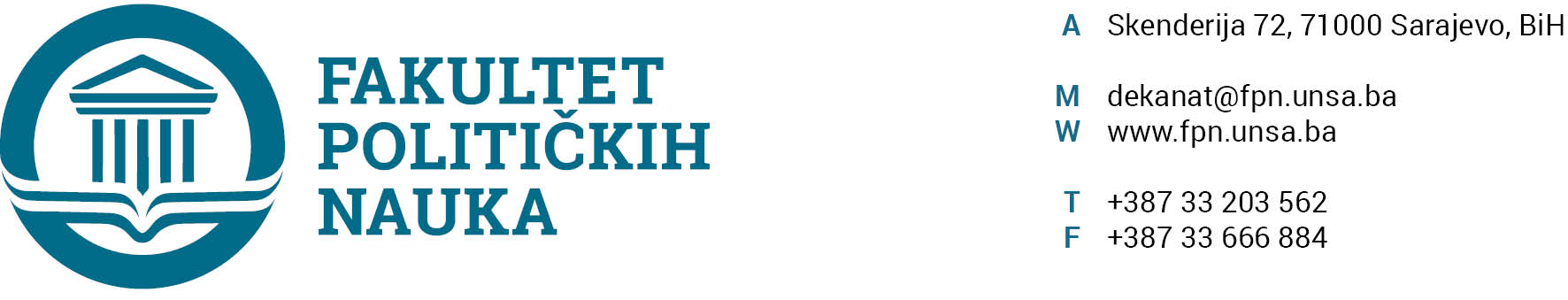 U skladu sa članom 126. Zakona o visokom obrazovanju („Službene novine Kantona Sarajevo“ br.33/2017) sekretar Fakulteta dajeSTRUČNO MIŠLJENJENa prijedlog Odluke o imenovanju članova Komisije za ocjenu podobnosti teme doktorske disertacije i ocjene uslova kandidata Prijedlog Odluke Vijeća Fakulteta političkih  nauka o imenovanju članova Komisije za ocjenu uslova kandidata Nihada Subašića, MA i podobnosti teme doktorske disertacije „UTICAJ GEOPOLITIKE NA JAČANJE EKSTREMISTIČKIH POKRETA U EVROPI“  u sastavu:Dr. Sead Turčalo, vanredni profesor - predsjednik,Dr. Vlado Azinović, redovni profesor - član,Dr. Mirza Smajić, vanredni profesor - član.Nije u suprotnosti sa članom 135. stav(3) tačka i) Zakona o visokom obrazovanju („Službene novine Kantona Sarajevo“ br. 33/17),  članom 104. Statuta Univerziteta u Sarajevu, članom 32., 34. i članom 36. Pravila studiranja za III ciklus studija Univerziteta u Sarajevu. SEKRETAR FAKULTETA______________________                                                                                                  Aida Sarajlić Ovčina, MASarajevo, 13.11.2020. godine1. Vijeću FPN;2. a/a